Publicado en Miami el 25/06/2020 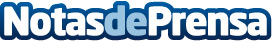 AuraPortal recomienda ir más allá del RPA para ofrecer hiperautomatizaciónEn el sitio web de AuraPortal está disponible una copia gratuita, en inglés, del informe de Gartner "Move Beyond RPA to Deliver Hyperautomation"Datos de contacto:AuraPortalinfo@auraportal.com+18572390070Nota de prensa publicada en: https://www.notasdeprensa.es/auraportal-recomienda-ir-mas-alla-del-rpa-para Categorias: Internacional E-Commerce Software http://www.notasdeprensa.es